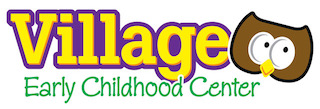 Parental/Guardian Web Site/ Internet-Photo Consent Form We are sending you this parental consent form to both inform you and to request permission for your child’s photo/image and personally identifiable information to be published on our Village Early Childhood Center Website and Facebook page.As you are aware, there are potential dangers associated with the posting of personal identifiable information on a web site since global access to the Internet does not allow us to control who may access such information. These dangers have always existed; however, we as schools do want to celebrate your child and his/her work. The law requires that we ask for your permission to use information about your child.Pursuant to law, we will not release any personally identifiable information without prior written consent from you as parent or guardian. Personally identifiable information includes child names, photos and/or images.If you, as the parent or guardian, wish to rescind this agreement, you may do so at any time in writing by sending a letter to the Director at Village Early Childhood Center and such rescission will take effect upon receipt by the school.Check one of the following choices: 	I/We GRANT permission for Village ECC to post this child’s photo/image and all otherpersonal identifiers to be published on our school and/or social media site such as Facebook. 	I/We DO NOT GRANT permission for Village ECC to post this child’s photo/image andall other personal identifiers to be published on our school and/or social media site such as Facebook.Child’s Name: (please print): 	Print name of Parent/Guardian: (print)  	Signature of Parent/Guardian: (sign)    	Date: 	